10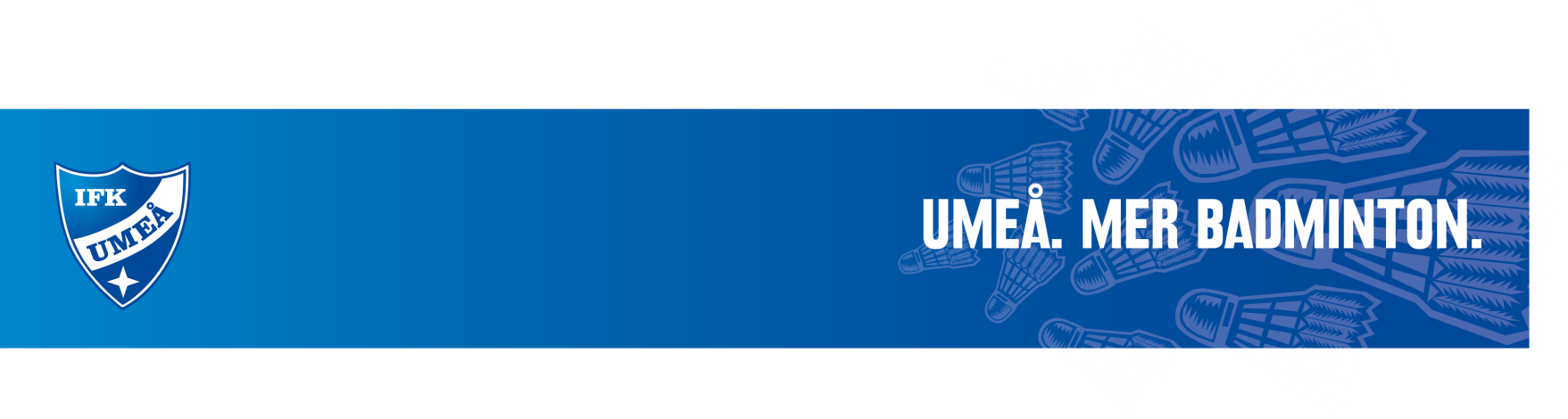 Styrelsemöte 1 ( digitalt ) 4/5 2021Närvarande: Simon Knutsson , Gunnar Hällqvist , Hasse Lundgren , Ann Gerd Sjöström , PO Johansson ,  Lisa Andersson och Jörgen Forslund ( Kjell Torkelsson VB inbjuden )Val av mötets ordförande:  Lisa AnderssonVal av mötets sekreterare:  Hasse LundgrenVal av mötets protokoll justerare: Ann Gerd SjöströmGenomgång av förra mötets protokoll.Kassör Gunnar rapporterar att ekonomin ligger något under fastställd budget.PO/Marknad informerar att vår samarbetspartner Umeå Energi önskar att vi deltager på aktiviteter Umeå Energi Centrum /Klabböle 3 dagar / 3 veckor under sommaren. Mer information kommer att skickas ut.Styrelsen beslutar att IFK Umeå Badminton inte kommer att anmäla sig till Klubblags EM i Polen i slutet av Juni under rådande Covid restriktioner samt karantän regler.Styrelsen beslutar att spelaransvarige Jörgen Forslund informerar spelarna att föreningen inte står för kostnader vad gäller karantän under utlandsvistelser och internationellt spel.Styrelsen beslutar att förlänga spelaravtalen till 20/6 med Senior SM  Borås i Augusti som undantag.Styrelsens projekt Förändringsarbete fortsätter med ny information till nästa styrelsemöte.Styrelsemöten 2021:  9/6 , 11/8 , 8/9 , 13/10 , 10/11 och (16/12)Protokollet justerat via mail